15.06.2020 (2ч.) Литература. Гр. 2-7Задание выполнить 15.06.20Ответы подписывать (Ф.И., дата, тема)Отправить на адрес: gonshteynv2020@mail.ru, вайбер, ватсап по тел. 89233675992Тема урока: «Царь-рыба», «Печальный детектив» Астафьев В.П. Задание.Посмотреть видеоматериал https://www.youtube.com/watch?v=9riPyvFLT1Uhttps://www.youtube.com/watch?v=NiG1CI8BxMgИзучить презентациюОтветить на вопрос «В чем заключается нравственность»Как вы понимаете данную схему (написать свое представление)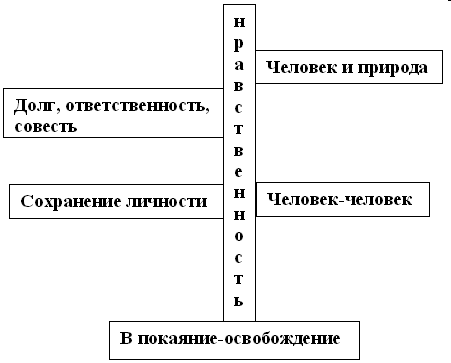 